ST. MARY’S SR. SEC. SCHOOL (Affiliated to C.B.S.E, New Delhi)NH-2, By Pass, G.T.Road, Fatehpur , U.P – 212601Contact No. 7897418781, 9454227497Email – stmarysftp@gmail.comAffiliation No. – 2131604	PROVISIOAL ADMISSION FORM FOR CLASS XIAdmi No………………..Name of the candidate (Block Letters)…………………………………………………………..………………………..….Date of Birth (in figure) ……………………….(in words)…………………………………………………………………..……………………………………………………………………………….……………Gender : Female (    ) / Male (      )Mother’s Name………………………………………………………………….Qualification……………………………....Occupation………………………………………………….Mobile Number……………………...………………………...Father’s Name …………………………………….....………………………….Qualification………………...………….…Occupation…………………………………….………….Mobile Number………………………...……………….….……Address on which communication is to be made…………………………………………………………………….…………………………………………………………………………………………………………………………………………..Registered Mobile No. (RMN) for SMS Facility…………………………………………………………………….…….…Streams :Code : 01 Science Medical		Code 02 Non – Medical			Code 03 CommerceEnglish Core				English Core					English CoreBiology					Mathematics					AccountancyPhysics					Physics						EconomicsChemistry				Chemistry					Business Optional subject: Mathematics / Economics / Information Practice / HindiPlease Specify the stream option code ………..Science Medical / Science Non-Medical / Commerce Subject 1……………………..…………………2……………………………………………..3………………………….4………………………………………………..……5.Optional Subject …………………………………………………..Note : The streams and the subjects will not be changed hereafter.DECLARATIONWe / I hereby agree to abide by the rules and regulations of St. Mary’s Sr. Sec. School. We / I clearly understand that our/my ward is liable to dismissal for misconduct, habitual idleness, on-payment of the fees and for other disciplinary matters. We/confirm our/my declaration by affixing our / my signature/s below:………………………….			…………………….	           		………………………….Date					Signature of Mother			 Signature of Father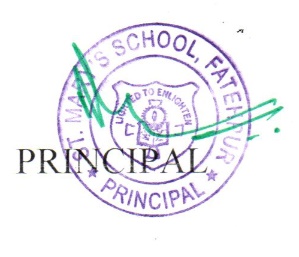 